Pre-lab 12 – Histology Compact Bone – Osseous Connective Tissue http://homepage.smc.edu/wissmann_paul/bones/1compactbonehistology.html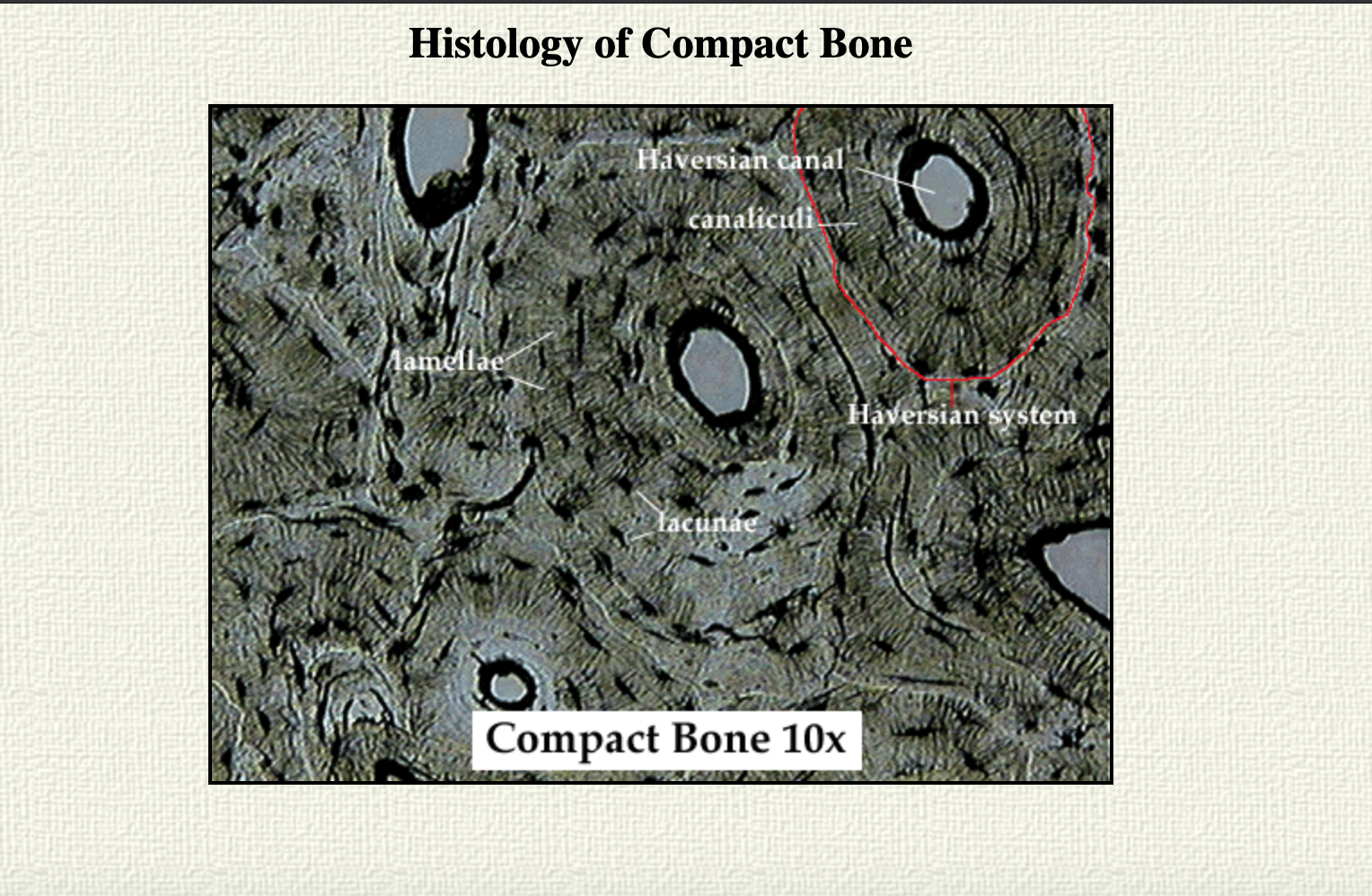 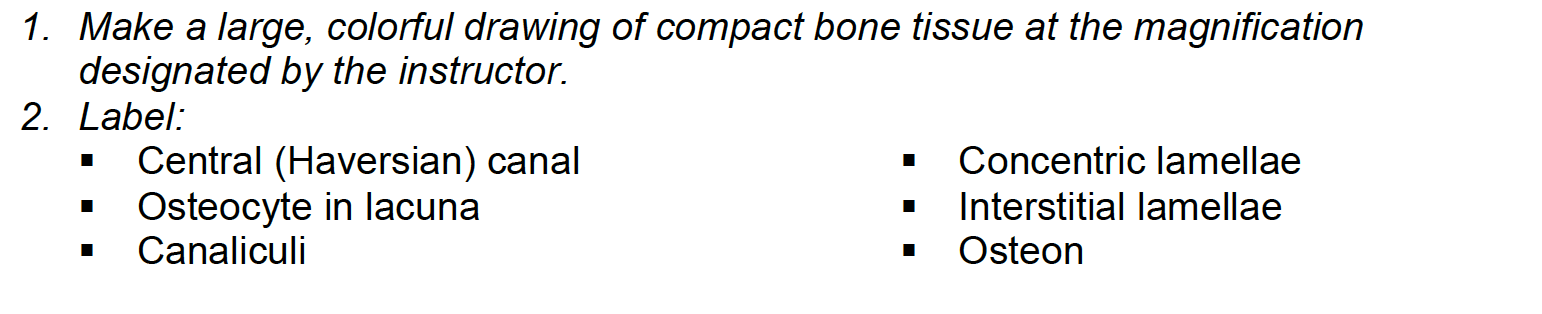 Skeletal Muscle Tissue 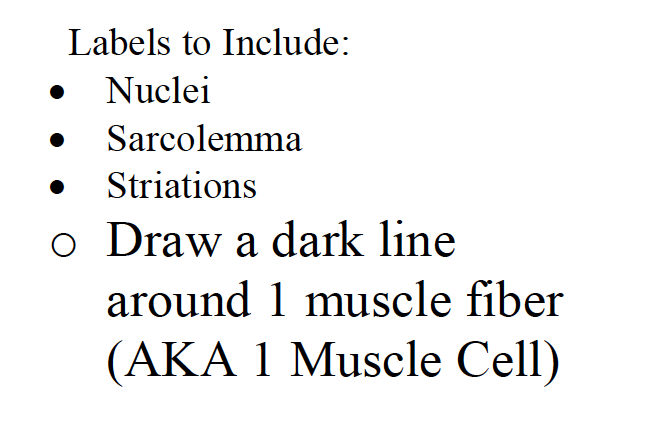 Zoom in Even More: 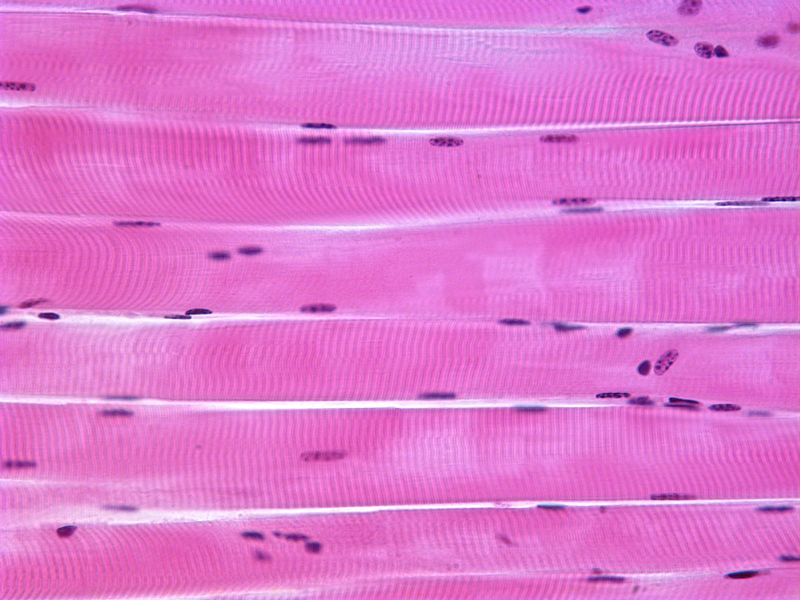 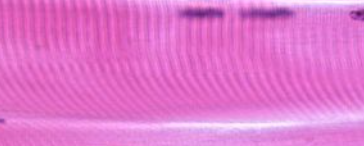 